АДМИНИСТРАЦИЯ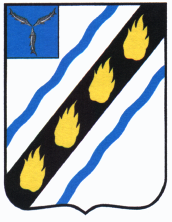 СОВЕТСКОГО МУНИЦИПАЛЬНОГО ОБРАЗОВАНИЯ СОВЕТСКОГО МУНИЦИПАЛЬНОГО РАЙОНАСАРАТОВСКОЙ ОБЛАСТИ                УТВЕРЖДАЮ:                Глава администрации                 Советского муниципального образования                __________________________ Е.В. Дьяконова                            31.12.2019 годаКАЛЕНДАРНЫЙ ПЛАН работы администрации Советского муниципального образованияна январь 2020 годаОсновные вопросы, требующие рассмотрения в январе:Организация работы ООО УК «Водолей» и муниципальных учреждений в зимний период.Организация работы по земельному и имущественному контролю.Профилактическая работа среди несовершеннолетних. Календарные мероприятия.Верно:ведущий специалист администрации Советского муниципального образования	  		         М.В. НовиковаДатаВремяМероприятияОтветственные09.01 в течение дняПодготовка годовых статистических отчетовЧеркасова В.В.10.0110.00Посещение соц. сферы по вопросу теплоснабженияДьяконова Е.В.13.019.00-12.00Прием граждан по личным вопросамДьяконова Е.В.14.0114.00Аппаратное совещаниеДьяконова Е.В.15.0115.00Проведение рейда комиссии по делам несовершеннолетних и защите их прав при администрации МОНовикова М.В.Агапова И.В.16.0110.00Проведение рейда жилищной комиссии при администрации МОДьяконова Е.В.Загонова А.С.17.0110.00Организация проведения работы по земельному контролюДьяконова Е.В.Галиулина М.М.20.019.00-12.00Прием граждан по личным вопросамДьяконова Е.В.21.0114.00Аппаратное совещаниеДьяконова Е.В.22.0110.00Организация проведения работы по имущественному контролюДьяконова Е.В.,Загонова А.С.23.01в течение дняОрганизация контроля за исполнением документов, стоящих на контроле администрации Черкасова В.В.24.0110.00Заседание комиссии по делам несовершеннолетних и защите их правНовикова М.В.27.019.00-12.00Прием граждан по личным вопросамДьяконова Е.В.28.0114.00Аппаратное совещаниеДьяконова Е.В.29.01в течение дняПодготовка документации к заседанию Совета депутатов Советского МОНовикова М.В.30.0116.00Заседание Совета депутатов Советского муниципального образованияНовиков С.Н.31.01 в течение                                                                          дняПодготовка ежемесячных отчетов в прокуратуру и вышестоящие организацииГалиулина М.М.Загонова А.С. Новикова М.В.Котова Т.П.Шерстова Т.П.